Аннотация к рабочей программе по английскому языку 5-9 классыНормативно- методические материалыРабочая программа по английскому языку составлена на основе следующих нормативных документов:1.   ФГОС ООО (утверждён приказом Министерства образования и науки РФ от 17.12.2010 № 1897);Образовательная программа образовательного учреждения (утверждена приказом директора от ______ № ________);Учебный план ОУ (утверждён приказом директора от____ № ____);Календарный учебный график ОУ (утверждён приказом директора от____ № ____);Примерные программы по учебным предметам. Иностранный язык. – 5 -9 классы. – 4-е изд., испр. – М.: ПросвещениеРеализуемый УМККузовлев В.П..Учебник «English» для 5 класса общеобразовательных школ/В.П.Кузовлев.- М: Просвещение, 2013.Кузовлев В.П..Учебник «English» для 6 класса общеобразовательных школ/ В.П.Кузовлев.- М: Просвещение, 2015.Кузовлев В.П.Учебник «English» для 7 класса общеобразовательных школ/ В.П.Кузовлев.- М: Просвещение, 2016.Кузовлев В.П.Учебник «English» для 8 класса общеобразовательных школ/. В.П.Кузовлев - М: Просвещение, 2013.Цели и задачи изучения предмета– развитие	иноязычнои	коммуникативнои	компетенции	в совокупности ее составляющих, а именно:языковая компетенция — овладение новыми языковыми средствами (фонетическими, орфографическими, лексическими, грамматическими) в соответствии c темами и ситуациями общения, отобранными для основнои школы; освоение знании о языковых явлениях изучаемого языка, разных способах выражения мысли в родном и иностранном языках;социокультурная/межкультурная компетенция—приобщение к культуре, традициям, реалиям стран/страны изучаемого языка в рамках тем, сфер и ситуации общения, отвечающих опыту, интересам, психологическим особенностям учащихся основнои школы на разных ее этапах; формирование умения представлять свою страну, ее культуру в условиях межкультурного общения;компенсаторная компетенция — развитие умении выходить из положения в условиях дефицита языковых средств при получении и передаче информации;учебно-познавательная компетенция — дальнеишее развитие общих и специальных учебных умении, универсальных способов деятельности; ознакомление с доступными учащимся способами и приемами самостоятельного изучения языков и культур, в том числе с использованием новых информационных технологии;развитие	личности	учащихся	посредством	реализации воспитательного потенциала иностранного языка:формирование у учащихся потребности изучения иностранных языков и овладения ими как средством общения, познания, самореализации и социальнои адаптации в поликультурном полиэтническом мире в условиях глобализации на основе осознания важности изучения иностранного языка и родного языка как средства общения и познания в современном мире;формирование общекультурнои и этническои идентичности как составляющих гражданскои идентичности личности; воспитание качеств гражданина, патриота; развитие национального самосознания, стремления к взаимопониманию между людьми разных сообществ, толерантного отношения к проявлениям инои культуры; лучшее осознание своеи собственнои культуры;развитие стремления к овладению основами мировои культуры средствами иностранного языка;осознание необходимости вести здоровыи образ жизни путем информирования об общественно признанных формах поддержания здоровья и обсуждения необходимости отказа от вредных привычек.Срок реализации4 годаМесто предмета в учебном плане5 класс - 102 часа (3 часа в неделю)6 класс - 102 часа (3 часа в неделю)7 класс - 102 часа (3 часа в неделю)8 класс - 102 часа (3 часа в неделю)Результаты освоения учебного предметаА. В коммуникативной сфере (т.е. владение иностранным языком как средством межкультурного общения):Коммуникативные умения в основных видах речевой деятельностиГоворение  вести диалог-расспрос, диалог этикетного характера, диалог – обмен мнениями, диалог – побуждение к действию, комбинированный диалог: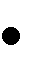 - начинать, поддерживать и заканчивать разговор;выражать  основные  речевые  функции:  поздравлять, высказывать пожелания, приносить извинение, выражать согласие/несогласие, делать комплимент, предлагать помощь, выяснять значение незнакомого слова, объяснять значение слова, вежливо переспрашивать, выражать сочувствие,	давать	совет, выражать	благодарность, успокаивать/подбадривать кого-либо, переспрашивать собеседника, приглашать к совместному времяпрепровождению, соглашаться/не соглашаться на совместное времяпрепровождение, выяснять мнение собеседника, выражать согласие/несогласие с мнением собеседника, выражать сомнение, выражать свое мнение и обосновывать его и т.д.;расспрашивать собеседника и отвечать на его вопросы;переходить с позиции спрашивающего на позицию отвечающего и наоборот;соблюдать правила речевого этикета;  использовать основные коммуникативные типы речи:  описание, сообщение, рассказ, рассуждение: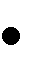 кратко высказываться на заданную тему, используя изученный речевой материал в соответствии с поставленной коммуникативной задачей;делать сообщения на заданную тему на основе прочитанного/услышанного;- делать сообщения по результатам выполнения проектной работы;говорить в нормальном темпе;говорить логично и связно;говорить выразительно (соблюдать синтагматичность речи, логическое ударение, правильную интонацию).Аудирование        уметь понимать звучащую речь с различной глубиной, точностью и полнотой восприятия информации: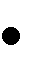 полностью понимать речь учителя и одноклассников, а также несложные   аутентичные   аудио-   и   видеотексты,   построенные наизученном речевом материале (полное понимание прослушенного);понимать основное содержание несложных аутентичных аудио- и видеотекстов, содержащих небольшое количество незнакомых слов, используя контекстуальную, языковую, иллюстративную и другие виды догадки (понимание основного содержания);выборочно понимать прагматические аутентичные аудио- и видеотексты, выделяя значимую (нужную) информацию, не обращая при этом внимание на незнакомые слова, не мешающие решению коммуникативной задачи (понимание необходимой / конкретной информации);соотносить содержание услышанного с личным опытом; делать выводы по содержанию услышанного;выражать собственное мнение по поводу услышанного.Чтение        уметь самостоятельно выбирать адекватную стратегию чтения  в соответствии с коммуникативной задачей и типом текста: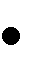 - читать с целью понимания основного содержания (уметь игнорировать незнакомые слова, не мешающие пониманию основного содержания текста; прогнозировать содержание текста по вербальным опорам (заголовкам) и иллюстративным опорам; предвосхищать содержание внутри текста; определять основную идею/мысль текста; выявлять    главные    факты    в    тексте,    не    обращая    внимания    на второстепенные; распознавать тексты различных жанров (прагматические, публицистические, научно-популярные и художественные) и типов (статья, рассказ, реклама и т. д.);           читать с целью извлечения конкретной (запрашиваемой или интересующей) информации (уметь использовать соответствующие ориентиры (заглавные буквы, цифры и т. д.) для поиска запрашиваемой или интересующей информации);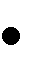 читать с целью полного понимания содержания на уровне значения: (уметь догадываться о значении незнакомых слов по знакомым словообразовательным элементам (приставки, суффиксы, составляющие элементы сложных слов), аналогии с родным языком, конверсии, по наличию смысловых связей в контексте, иллюстративной наглядности; понимать внутреннюю организацию текста и определять: главное предложение в абзаце (тексте) и предложения, подчинённые главному предложению; хронологический/логический порядок событий в тексте; причинно-следственные и другие смысловые связи текста с помощью лексических и грамматических средств (местоимений, слов- заместителей, союзов, союзных слов); пользоваться справочными материалами (англо-русским словарём, лингвострановедческим справочником) с применением знания алфавита и транскрипции; предвосхищать элементы знакомых грамматических структур);   читать с целью полного понимания на уровне смысла и критического осмысления содержания (определять главную идею текста, не выраженную эксплицитно; отличать факты от мнений и др.);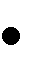    интерпретировать информацию, представленную в графиках, таблицах, иллюстрациях и т. д.; извлекать культурологические сведения из аутентичных текстов; делать выборочный перевод с английского языка на русский; соотносить	полученную информацию	с	личным	опытом,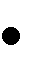 оценивать ее и выражать свое мнение по поводу прочитанного.Письмо заполнять анкету, формуляр (сообщать о себе основные сведения: имя, фамилия, возраст, гражданство, адрес и т.д.);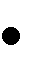    писать открытки этикетного характера с опорой на  образец с употреблением формул речевого этикета и адекватного стиля изложения, принятых в англоязычных странах;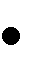   составлять план, тезисы устного и письменного сообщения, кратко излагать результаты проектной деятельности;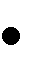 писать электронные (интернет-) сообщения; делать записи (выписки из текста); фиксировать устные высказывания в письменной форме; заполнять таблицы, делая выписки из текста;  кратко излагать собственную точку зрения (в т.ч. по поводу прочитанного или услышанного); использовать адекватный стиль изложения (формальный / неформальный).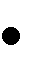 Языковые средства и навыки пользования имиГрафика, орфографиясоотносить графический образ слова с его звуковым образом; распознавать слова, записанные разными шрифтами;сравнивать	и анализировать	буквы, соответствующие транскрипционные знаки; соблюдать основные правила орфографии и пунктуации; использовать словарь для уточнения написания слова;оформлять письменные и творческие проекты в соответствии с правилами орфографии и пунктуации.Фонетическая сторона речиразличать   коммуникативный   тип   предложения   по   егоинтонации; понимать и использовать логическое ударение во фразе, предложении;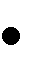  правильно произносить предложения с точки зрения их ритмико-интонационных особенностей:повествовательное (утвердительное и отрицательное), вопросительное (общий, специальный, альтернативный и разделительный вопросы), побудительное, восклицательное предложения;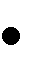  правильно произносить предложения с однородными членами (соблюдая интонацию перечисления);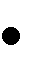 правильно произносить сложносочиненные и сложноподчиненные предложения с точки зрения их ритмико- интонационных особенностей;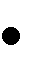 Лексическая сторона речираспознавать и употреблять в речи в соответствии с коммуникативной задачей основные значения изученных лексических единиц (слов, словосочетаний, реплик-клише речевого этикета) в ситуациях общения в пределах тематики основной общеобразовательной школы; знать и уметь использовать основные способы словообразования (аффиксация, словосложение, конверсия);    выбирать значение многозначных слов в соответствии с контекстом;  понимать и использовать явления синонимии / антонимии и лексической сочетаемости.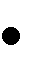 Грамматическая сторона речизнать функциональные и формальные особенности изученных грамматических явлений (видо-временных форм личных глаголов, модальных глаголов и их эквивалентов, артиклей, существительных, степеней сравнения прилагательных и наречий, местоимений, числительных, предлогов);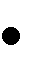 уметь распознавать, понимать и использовать в речи основные морфологические формы и синтаксические конструкции английского языка (см. раздел «Содержание курса. Грамматические навыки»).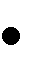 Социокультурные знания, навыки, умения знание национально-культурных особенностей речевого и неречевого поведения в англоязычных странах в сравнении с нормами, принятыми в родной стране; умение использовать социокультурные знания в различных ситуациях формального и неформального межличностного и межкультурного общения;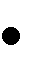  представление о ценностях материальной и духовной культуры, которые широко известны и являются предметом национальной  гордости  в странах изучаемого языка и  в родной   стране 	буквосочетания	и (всемирно известных достопримечательностях, художественных произведениях, произведениях искусства, выдающихся людях и их вкладе в мировую науку и культуру);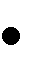  представление о сходстве и различиях в традициях, обычаях своей страны и англоязычных стран;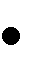  представление об особенностях образа жизни зарубежных сверстников;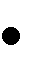   распознавание и употребление в устной и письменной речи основных норм речевого этикета (реплик-клише наиболее распространенной оценочной лексики), принятых в странах изучаемого языка;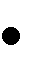  умение ориентироваться в основных реалиях культуры англоязычных стран, знание употребительной фоновой лексики, некоторых распространенных образцов фольклора (скороговорки, пословицы, поговорки);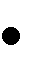    знакомство с образцами	художественной, публицистической и научно-популярной литературы;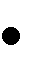 умение сопоставлять, находить сходства и отличия в культуре стран изучаемого языка и родной культуре;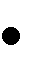    готовность и умение представлять родную культуру на английском языке, опровергать стереотипы о своей стране.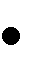  Компенсаторные умения - умение выходить из трудного положения в условиях дефицита языковых средств при получении и приеме информации за счет использования контекстуальной догадки, игнорирования языковых трудностей, переспроса, словарных замен, жестов, мимики.Б. В познавательной сфере (владение познавательными учебными умениями):   умение сравнивать языковые явления родного и иностранного языков на уровне отдельных грамматических явлений, слов, словосочетаний, предложений;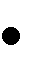    владение приемами работы с текстом: умение пользоваться определенной стратегией чтения / аудирования в зависимости от коммуникативной задачи (читать / слушать текст с разной глубиной понимания);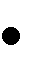    умение действовать по образцу / аналогии, использовать различные виды опор (вербальные, изобразительные, содержательные, смысловые и др.) при выполнении упражнений и составлении собственных высказываний в пределах тематики основной школы;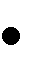    готовность и умение осуществлять индивидуальную и  совместную проектную работу;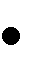  умение пользоваться справочным материалом (грамматическим и лингвострановедческим справочниками, двуязычным и толковым словарями, мультимедийными средствами);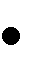 владение способами и приемами дальнейшего самостоятельного изучения иностранных языков.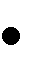 В. В ценностно-ориентационной сфере:осознание места и роли родного и иностранных языков в целостном полиязычном, поликультурном мире, осознание иностранного языка как средства общения, познания, самореализации и социальной адаптации;представление о языке как средстве выражения чувств, эмоций, основе культуры мышления; достижение взаимопонимания в процессе устного и письменного общения с носителями иностранного языка, установления межличностных и межкультурных контактов в доступных пределах;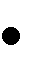  приобщение к ценностям мировой культуры как через источники информации на иностранном языке (в том числе мультимедийные), так и через непосредственное участие в школьных обменах, туристических поездках, молодежных форумах;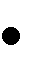 представления о моральных нормах и правилах нравственного поведения; убежденность в приоритете общечеловеческих ценностей;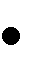 стремление к адекватным способам выражения эмоций и чувств; уважительное	отношение старшим доброжелательное отношение к младшим; эмоционально-нравственная отзывчивость (готовность  помочь), понимание и сопереживание чувствам других людей;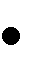  стремление иметь собственное мнение; принимать собственные решения;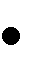 Г. В эстетической сфере:представление об эстетических идеалах и ценностях; стремлениек знакомству	с образцам художественноготворчества на иностранном языке и средствами иностранного языка; развитие чувства прекрасного в процессе обсуждения современных тенденций в живописи, музыке, литературе;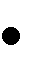     владение элементарными средствами выражения чувств и эмоций на иностранном языке;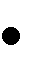  умение видеть красоту в окружающем мире; в труде, творчестве, поведении и поступках людей.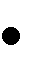 Д. В трудовой сфере:    ценностное отношение к учебе как виду  творческой деятельности;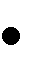  навыки коллективной учебной деятельности (умение сотрудничать: планировать и реализовывать совместную деятельность, как в позиции лидера, так и в позиции рядового участника);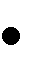 умение нести индивидуальную ответственность за выполнение задания; за совместную работу; умение рационально планировать свой учебный труд; умение работать в соответствии с намеченным планом.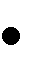 Е. В физической сфере:        ценностное отношение к здоровью и здоровому образу жизни: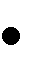 потребность в здоровом образе жизни (режим труда и отдыха, питание, спорт, фитнес);знание и выполнение санитарно-гигиенических правил, соблюдение здоровьесберегающего режима дня;стремление не совершать поступки, угрожающие собственному здоровью и безопасности.